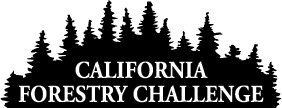 Staff ApplicationCan you provide your own transportation?				Would you be willing to pick-up / drop-off other staff?		Are you currently CPR or First Aid certified?				Are you a former participant?					If so, what year(s) did you participate and from what school? 	   Which events and days can you work? (X next to all that apply.  See website for specific dates)Please rate your level of experience with the following items.  (1 - Low, 2 - Moderate, 3 - High)Why do you want to be a volunteer for the California Forestry Challenge?Is there any other information you would like to add?Date Completed:   Please email your completed form to Diane at dianedealeyneill@gmail.comPlease use “CFC Staff (YOUR NAME)” in the subject lineFirst Name:   Last Name:   What city do you live in:   Gender:   Cell Phone:   Email:   ShastaWednesdayThursdayFridaySaturdaySequoiaWednesdayThursdayFridaySaturdayEl DoradoWednesdayThursdayFridaySaturdaySanta CruzWednesdayThursdayFridaySaturdaySan BernardinoWednesdayThursdayFridaySaturdayWorking with StudentsComputersTaking Pictures or VideoAudio/Video EquipmentGrading TestsUsing Two-way Radios